“I did not know I could breastfeed my boys exclusively and they turned out HIV Negative, ‘’ The story of Carol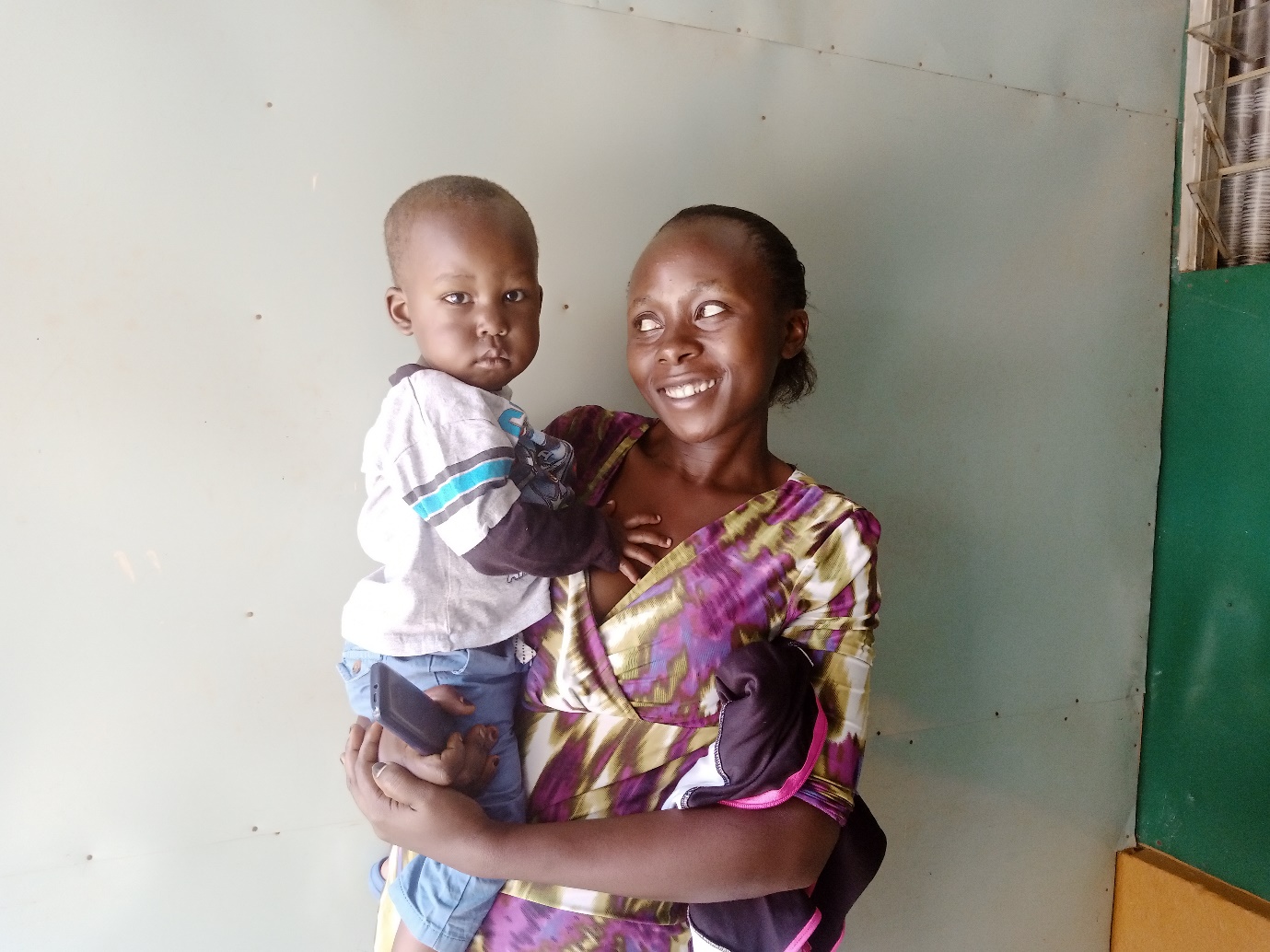 